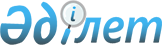 О внесении изменения в постановление акимата от 24 мая 2010 года № 911 "Об определении мест выездной торговли на территории города Костаная"
					
			Утративший силу
			
			
		
					Постановление акимата города Костаная Костанайской области от 18 августа 2014 года № 2063. Зарегистрировано Департаментом юстиции Костанайской области 16 сентября 2014 года № 5093. Утратило силу постановлением акимата города Костаная Костанайской области от 1 августа 2016 года № 1778      Сноска. Утратило силу постановлением акимата города Костаная Костанайской области от 01.08.2016 № 1778.

      В соответствии со статьей 31 Закона Республики Казахстан от 23 января 2001 года "О местном государственном управлении и самоуправлении в Республике Казахстан", статьей 8 Закона Республики Казахстан от 12 апреля 2004 года "О регулировании торговой деятельности", акимат города Костаная ПОСТАНОВЛЯЕТ:

      1. Внести в постановление акимата города Костаная от 24 мая 2010 года № 911 "Об определении мест выездной торговли на территории города Костаная" (зарегистрированного в Реестре государственной регистрации нормативных правовых актов за номером № 9-1-150, опубликованное 13 июля 2010 года в газете "Костанай") следующее изменение:

      в приложении 1 к указанному постановлению пункт 46 изложить в следующей редакции:

      "46. Улица Генерала Арстанбекова, в границах улиц Воинов-Интернационалистов и Чкалова, четная сторона";

      2. Контроль за исполнением настоящего постановления возложить на государственное учреждение "Отдел сельского хозяйства и ветеринарии акимата города Костаная".

      3. Настоящее постановление вводится в действие по истечении десяти календарных дней после дня его первого официального опубликования.


					© 2012. РГП на ПХВ «Институт законодательства и правовой информации Республики Казахстан» Министерства юстиции Республики Казахстан
				
      Аким

А. Ахметжанов
